Witam wszystkie Słoneczka oraz Rodziców po dwutygodniowej przerwiePrzygotowałam materiały na cały tydzień od 25.05.2020r. do 29.05.2020r. Życzę zdrowia i owocnej pracy, a wszystkim Mamom życzę wszystkiego najwspanialszego z okazji Dnia Matki Pozdrawiam Iwona Burzyńska Temat kompleksowy: „Bukiet, prezent i cukierki, dziś rodziców dzień jest wielki”Poniedziałek 25.05.2020 „Moja mama i mój tata”• „Moja mama to… Mój tata to…” – doskonalenie umiejętności wypowiadania się na określony temat, opowiadanie o swoich rodzicach. Krótka charakterystyka rodziców: imiona, wygląd zewnętrzny, ulubione czynności, potrawy . Co sądzi o Tobie Twoje dziecko? – ankieta. Zachęcam Rodziców do przeprowadzenia ankiety ze swoim dzieckiem (oczywiście tylko „do szuflady”, dla siebie)… Myślę, że niektóre odpowiedzi mogą zaskoczyć, inne uskrzydlić, a z innych będzie można wyciągnąć wnioski i może popracować nad ich zmianą, nad kontaktem z dzieckiem, bliskością..Co mama/tata do Ciebie często mówi?Kiedy mama/tata jest szczęśliwa/szczęśliwy?Kiedy mama/tata jest smutna/smutny?Kiedy mama/tata się uśmiecha?Ile mama/tata ma lat?Co mama/tata najbardziej lubi robić?Czego mama/tata nie lubi robić?Co mama/tata robi najlepiej?Co mama/tata robi źle?Gdzie mama/tata pracuje i czym się zajmuje?Jakie jest mamy/taty ulubione jedzenie?Co lubisz robić razem z mamą/tatą?Skąd wiesz, że mama/tata Cię kocha?Jakie jest mamy/taty ulubione miejsce?Jaka/Jaki jest mama/tata? Czy mama/tata jest wysoka/wysoki czy niska/niski? Czy mama /tata jest chuda/chudy czy gruba/gruby? W co mama/tata lubi się ubierać? Jaki dałabyś/dałbyś mamie/tacie prezent? Co mama/tata lubi oglądać? Czego mama/tata się boi? Co mamę/tatę denerwuje?• „Życzenia dla mamy i taty” – wysłuchanie i omówienie treści piosenki, nauka piosenki„Życzenia dla mamy i taty”1 . Kochana moja mamo, gdy wstałam dzisiaj rano, powiedział mi mój miś, że święto twoje dziś . Więc sama się ubiorę, posprzątam też wieczorem; za wszystkie miłe dni dziś podziękuję ci .Ref .:  Dużo słońca życzę ci i radosnych wszystkich dni . Zdrowia na calutki rok, niech zmartwienia pożre smok, smok, smok!2 . Dziś samochody moje poustawiałem w kole . Niech trąbią tra-ta-ta, że święto tata ma . Choć jeżdżę jak Kubica, to wyścig dam ci wygrać, kolejkę moją dziś pożyczyć mogę ci .Ref .:  Dużo słońca życzę ci i radosnych wszystkich dni . Zdrowia na calutki rok, niech zmartwienia pożre smok, smok, smok!https://youtu.be/geaWIo6z6KM• „Czyje to jest?” – dopasowywanie przedmiotów do właściciela . Rodzic podaje nazwy różnych przedmiotów damskich i męskich, a dziecko określa, do kogo one należą, np . rajstopy, sukienki, szpilki, kapelusze, krawaty, muchy, korale, maszynki do golenia, kolczyki, torebki itd.. Wtorek 26.05.2020 „Mama, tata i ja”• „Jak pomóc mamusi?” – rozmowa kierowana po wysłuchaniu wiersza „Krasnoludki” Z . Staneckiej .„Krasnoludki”Krasnoludki po kryjomu pomagają mamie w domu. To wyniosą worek śmieci, to zabawią młodsze dzieci. A gdy czasu więcej mają, wtedy pranie poskładają lub zakupy wniosą w siatkach, choć to sprawa jest niełatwa. Bo gdy jesteś krasnoludkiem, ręce masz bardzo malutkie, małą głowę, małe nóżki,mały brzuszek i paluszki. Jednak, chociaż taki mały, jesteś miły i wytrwały, to ważniejsze jest od bródki, którą leśne krasnoludki bardzo długo zapuszczają i od czapek, które mają krasnoludki znane z bajek, te, co używają fajek. Ty nie musisz nosić brody ani czapki, ani fajki, żeby zostać krasnoludkiem najprawdziwszym… tak jak z bajki. Zofia StaneckaPo wysłuchaniu wiersza dzieci opowiadają, jak krasnoludki w wierszu pomagają mamie (wynoszą śmieci, bawią dzieci, składają pranie, wnoszą zakupy) . Dzieci zastanawiają się w jaki sposób mogłyby pomagać mamie i kończą zdanie: Jestem krasnoludkiem, bo… lub Będę krasnoludkiem i… Można podpowiedzieć dzieciom, jakie czynności mogłyby wykonywać i można ustalić grafik, kiedy i co mogłyby robić…• „W szafie rodziców” – zabawa matematyczna, dobieranie w pary skarpetek damskich i męskich . Dzieci próbują dobrać je w pary, następnie wyjaśniają, dlaczego w taki sposób połączyły skarpetki. Można także poprosić, żeby dzieci policzyły, ile jest pojedynczych sztuk i ile par można z nich skompletować • „Jak śpiewa mama, jak śpiewa tata?” – zabawa wokalna . Zabawa łączy w sobie elementy improwizacji wokalnej i modulacji barwy głosu . Dzieci ustalają, że kobiety śpiewają wysokim głosem, a mężczyźni – niskim . Następnie dziecko prezentuje, jak jego imię zaśpiewałaby mama, a jak zaśpiewałby tata . Zabawę rozpoczyna rodzic • „Wyścig na wysokich obcasach” – zabawa naśladowcza . Dzieci bez kapci, najlepiej na bosaka, spacerują po pokoju. Na hasło: Buty na obcasach – biegają we wspięciu na palce . Rodzic zwraca uwagę, aby pięty były całkowicie oderwane od podłoża . Po krótkim biegu następuje odpoczynek, czyli marsz na całych stopach • „Życzenia dla mamy i taty” – utrwalenie piosenkiŚroda 27.05.2020 „Ja kocham, Ty kochasz, my kochamy”• „Bijące serduszka” – zabawa rytmiczna, określanie położenia serca w klatce piersiowej, wyczuwanie jego rytmicznego bicia, naśladowanie bicia za pomocą tupania, klaskania . Dzieci po lewej stronie klatki piersiowej próbują swoją dłonią wyczuć bijące serce . Słuchają też bicia serca innych członków rodziny, przykładając ucho do klatki piersiowej domowników. Następnie rodzic zachęca dzieci do biegania, skakania, robienia przysiadów, wymachów rąk i nóg . Prosi dzieci, aby po ćwiczeniach znowu sprawdziły, jak bije ich serce (szybciej, głośniej, mocniej) . Dzieci ponownie za pomocą klaskania i tupania naśladują miarowy rytm pracy serca • „Kocham moich rodziców, bo…” – rundka słowna, wymienianie powodów, dla których kocha się swoich rodziców, pogłębianie więzi rodzinnych. Rodzic prosi, żeby dzieci zastanowiły się, dlaczego kochają swoich rodziców . Każde dziecko powinno zamknąć na chwilę oczy i przypomnieć sobie, co rodzice robią dla nich, jak okazują im miłość, jak się poświęcają . Każde dziecko dokończy zdanie: Kocham moich rodziców, bo… • „O czym marzą rodzice?” – rozważania na temat marzeń dorosłych, czym się różnią od dziecięcych . Dzieci zamykają oczy i słuchają rodzica: Marzenie to częste myślenie, mówienie o tym, co bardzo chcemy mieć, co bardzo chcemy robić lub dostać, czego nam brakuje. Pomyśl, o czym marzą Twoi rodzice, czego bardzo chce mama, a czego tata. Dzieci otwierają oczy i opowiadają o marzeniach rodziców, następnie znów zamykają oczy i przypominają sobie własne marzenia . Opowiadają o nich i porównują z marzeniami rodziców: czy są takie same, czy mogą się spełnić, czy dzieci mogą pomóc je zrealizować • „Życzenia dla mamy i taty” – utrwalenie piosenkiCzwartek 28.05.2020 „W rytmie serca”• „Jak biją serca” – zabawa ruchowa z rytmicznym podskakiwaniem . Rodzic klaszcze, zmieniając tempo . Dzieci skaczą obunóż, zgodnie z podanym rytmem. Rodzic zwraca uwagę, aby podczas podskoków stopy dzieci były złączone, a plecy proste • „Życzenia dla mamy i taty” – utrwalenie piosenki• „Całus dla Ciebie, całus dla mnie” – zabawa matematyczna z liczeniem, rozdawanie po równo, rozdawanie po jeden. Rodzic kładzie na stole/dywanie trzy misie: mamę, tatę i synka . Opowiada o nich: To moja rodzina: mama, tata i brat. Bardzo ich kocham. Każdemu daję całusy. Całus dla mamy, całus dla taty, całus dla brata (przy każdym misiu rodzic kładzie jednego liczmana - może to być klocek, cukierek itp., dzieci przeliczają, ile ma każdy z nich) . Kiedy jestem szczęśliwa, rozdaję dużo całusów. Całus, całus dla mamy (dwa liczmany), całus, całus dla taty (dwa liczmany) i tyle samo dla brata (kładzie jeden). Ile całusów ma mama? Czy brat ma tyle samo? (po przeczącej odpowiedzi rodzic dokłada jednego liczmana) . Czy teraz ma tyle samo? Dzieci liczą. Zabawę można kontynuować w podobny sposób..• „Kwiatki dla rodziców” – praca plastyczna, ozdabianie bukietu kwiatów według własnego pomysłu lub narysowanie własnego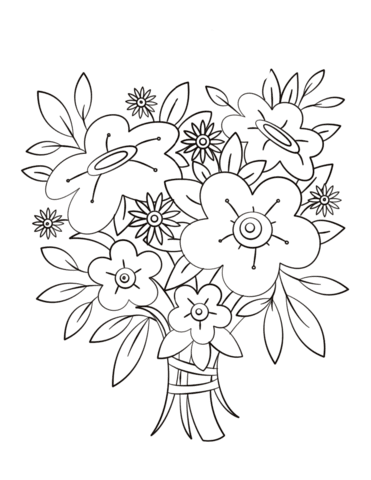 Piątek 29.05.2020 „Portret mamy i taty”• „Moja mina” – oglądanie twarzy w lusterkach, przedstawianie za pomocą min różnych uczuć, odgadywanie znaczenia min innych domowników. Dzieci oglądają swoje twarze w lusterkach, robią różne miny, uśmiechają się, marszczą nosy . Na prośbę rodzica próbują zmieniać wyraz twarzy, aby ukazać emocje: radość, smutek, strach, zdziwienie, gniew i inne . Dzieci prezentują swoje miny domownikom, a ci zgadują, jakie to uczucia „Tu płynie rzeczka” – masażyk . Dzieci w parze z rodzicem wzajemnie wykonują sobie masaż pleców, do słów wierszyka: „Tu płynie rzeczka”Tu płynie rzeczka, (ruch falisty od głowy do bioder) tędy przeszła pani na szpileczkach. (stukanie palcami wzdłuż kręgosłupa) Tu stąpały słonie (klepanie pleców dłońmi) i biegały konie. (stukanie piąstkami wzdłuż kręgosłupa) Wtem przemknęła szczypaweczka, (leciutkie szczypanie od krzyża do głowy) zaświeciły dwa słoneczka, (masaż spiralny wzdłuż kręgosłupa) spadł drobniutki deszczyk. (stukanie w plecy wszystkimi palcami) Czy przeszedł cię dreszczyk? (lekkie uszczypnięcie w kark)• „Maluję portrety” – wyjaśnienie pojęcia „portret” -  „Portret to obraz, rysunek lub zdjęcie przedstawiające wygląd zewnętrzny osoby. Z portretu możemy się dowiedzieć, jak osoba wyglądała, jakie miała oczy, włosy, w co się ubierała. Najczęściej na portrecie znajduje się jedna osoba. Portret może przedstawiać całą postać, samą głowę lub popiersie. W dawnych czasach, gdy nie znano jeszcze fotografii, malowanie portretów było bardzo popularne. Najczęściej na dawnych portretach możemy zobaczyć królów, królowe, bogatych mieszkańców miast, rycerzy. Dziś portrety to przeważnie zdjęcia wykonywane na różnych uroczystościach lub do dokumentów”Rodzic zaprasza dzieci do wykonania portretów rodziców – dzieci decydują, czy namalują całą postać czy popiersie, malują farbami plakatowymi, kredkami lub flamastrami.• „Miniwystęp” – prezentacja piosenki „Życzenia dla mamy i taty” 